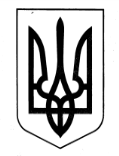 ХАРКІВСЬКА ОБЛАСНА ДЕРЖАВНА АДМІНІСТРАЦІЯДЕПАРТАМЕНТ НАУКИ І ОСВІТИНАКАЗ16.04.2019                                   	    Харків					   № 104Про проведення обласного святадитячої художньої творчості для учнів закладів загальної середньоїосвіти обласного підпорядкування«Весняні посмішки»Відповідно до статті 8 Закону України «Про позашкільну освіту», Положення про Департамент науки і освіти Харківської обласної державної адміністрації, затвердженого розпорядженням голови Харківської обласної державної адміністрації від 16.04.2018 № 284, ураховуючи План-календар масових заходів на 2019 рік закладів позашкільної освіти обласного підпорядкування, затвердженого директором Департаменту науки і освіти Харківської обласної державної адміністрації КАРПОВОЮ Ларисою Георгіївною від 02.01.2019, з метою  розвитку та підтримки здібних, обдарованих і талановитих учнів закладів загальної середньої освіти обласного підпорядкування, виховання у них патріотизму, любові до України, поваги до народних звичаїв, традицій, національних цінностей українського народу, керуючись статтею 6 Закону України «Про місцеві державні адміністрації»,                         н а к а з у ю:	    1. ПРОВЕСТИ обласне свято дитячої художньої творчості для учнів закладів загальної середньої освіти обласного підпорядкування «Весняні посмішки» на базі Комунального закладу «Харківський обласний Палац дитячої та юнацької творчості» (за згодою).Термін: з 17.04.2019 по 19.04.20192. РЕКОМЕНДУВАТИ заступнику директора з навчально-методичної роботи Комунального закладу «Харківський обласний Палац дитячої та юнацької творчості» ПІДБЕРЕЗКІНІЙ Тетяні Євгенівні в межах компетенції забезпечити відповідні умови щодо проведення обласного свята дитячої художньої творчості для учнів закладів загальної середньої освіти обласного підпорядкування «Весняні посмішки». Термін: з 17.04.2019 по 19.04.2019		3. Директорам закладів загальної середньої освіти обласного підпорядкування в межах компетенції забезпечити: 3.1. Участь творчих колективів закладів загальної середньої освіти обласного підпорядкування в обласному святі дитячої художньої творчості «Весняні посмішки».Термін: з 17.04.2019 по 19.04.20193.2. Проведення інструктажів для учнів-учасників обласного свята  дитячої художньої творчості «Весняні посмішки» з питань безпеки життєдіяльності.Термін: до 17.04 2019	    4.  Заступнику директора з навчально-методичної роботи Комунального закладу «Харківський обласний Палац дитячої та юнацької творчості» ПІДБЕРЕЗКІНІЙ Тетяні Євгенівні забезпечити здійснення витрат на проведення обласного свята дитячої художньої творчості для учнів закладів загальної середньої освіти обласного підпорядкування «Весняні посмішки» за рахунок коштів загального фонду бюджету Комунального закладу «Харківський обласний Палац дитячої та юнацької творчості» відповідно до затвердженого кошторису витрат.          5. Контроль за виконанням цього наказу покласти на заступника директора Департаменту науки і освіти Харківської обласної державної адміністрації – начальника управління освіти і науки В. ІГНАТЬЄВА.Директор Департаменту                                                                        Л. КАРПОВА